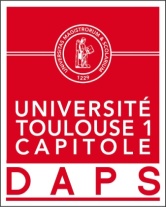                                  Lucas AIT BENAMARASport de Haut niveau                              Athlétisme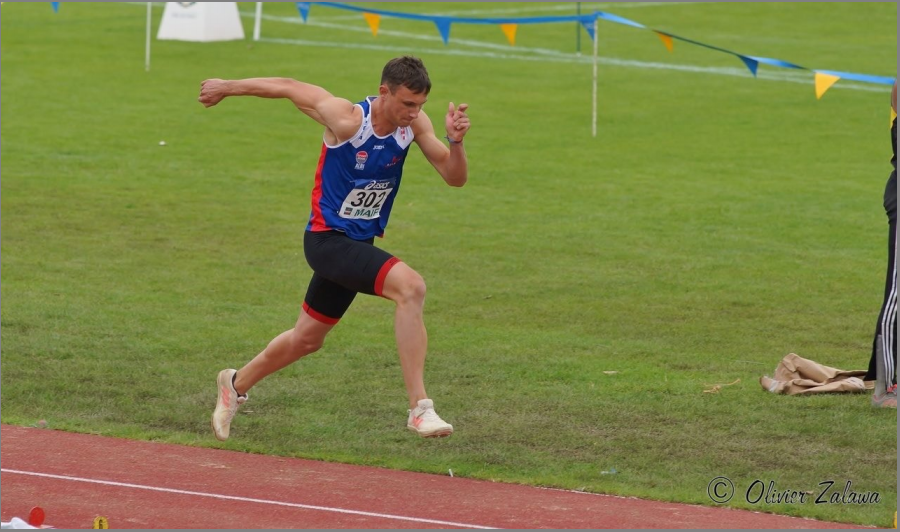 Formation : Toulouse School of ManagementAnnée d’étude : Licence 1 Comptabilité/ContrôleCatégorie : sportif de haut niveau (SHN)Club de compétition : Ski Club Audois Niveau : NationalJours d’entraînements : Palmarès sportifNational20156ème aux Championnats de France indoor (1m73)Qualification aux Championnats de France Elites indoorFinaliste aux Championnats de France outdoor (1m70)20145ème aux Championnats de France outdoor20134ème aux Championnats de France indoorRégional2015Championne interrégionaleRacontez-nous et racontez-vous :